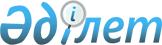 О внесении изменений в решение маслихата района Шал акына Северо-Казахстанской области от 8 января 2021 года № 56/11 "Об утверждении бюджета Новопокровског сельского округа района Шал акына на 2021-2023 годы"Решение маслихата района Шал акына Северо-Казахстанской области от 21 апреля 2021 года № 6/7. Зарегистрировано Департаментом юстиции Северо-Казахстанской области 22 апреля 2021 года № 7328
      В соответствии со статьями 106, 109-1 Бюджетного кодекса Республики Казахстан и статьей 6 Закона Республики Казахстан "О местном государственном управлении и самоуправлении в Республике Казахстан", маслихат района Шал акына Северо-Казахстанской области РЕШИЛ:
      1. Внести в решение маслихата района Шал акына Северо-Казахстанской области "Об утверждении бюджета Новопокровского сельского округа района Шал акына на 2021-2023 годы" от 8 января 2021 года № 56/11 (зарегистрировано в Реестре государственной регистрации нормативных правовых актов под № 7023) следующие изменения:
      пункт 1 изложить в новой редакции:
      "1. Утвердить бюджет Новопокровского сельского округа района Шал акына на 2021-2023 годы согласно приложения 1, 2, 3 соответственно, в том числе на 2021 год в следующих объемах:
      1) доходы – 34 790 тысяч тенге:
      налоговые поступления – 1 926 тысяч тенге;
      неналоговые поступления – 0 тысяч тенге;
      поступления от продажи основного капитала – 0 тысяч тенге;
      поступления трансфертов – 32 864 тысяч тенге;
      2) затраты – 34 812,2 тысяч тенге;
      3) чистое бюджетное кредитование – 0 тысяч тенге:
      бюджетные кредиты – 0 тысяч тенге;
      погашение бюджетных кредитов – 0 тысяч тенге;
      4) сальдо по операциям с финансовыми активами – 0 тысяч тенге:
      приобретение финансовых активов – 0 тысяч тенге;
      поступления от продажи финансовых активов государства – 0 тысяч тенге;
      5) дефицит (профицит) бюджета – - 22,2 тысяч тенге;
      6) финансирование дефицита (использование профицита) бюджета – 22,2 тысяч тенге:
      поступление займов – 0 тысяч тенге;
      погашение займов – 0 тысяч тенге;
      используемые остатки бюджетных средств – 22,2 тысяч тенге.";
      приложение 1 к указанному решению изложить в новой редакции согласно приложению к настоящему решению.
      2. Настоящее решение вводится в действие с 1 января 2021 года. Бюджет Новопокровского сельского округа района Шал акына на 2021 год
					© 2012. РГП на ПХВ «Институт законодательства и правовой информации Республики Казахстан» Министерства юстиции Республики Казахстан
				
      Председатель сессии маслихата района Шал акына
Северо-Казахстанской области

А. Амренова

      Секретарь маслихата района Шал акына
Северо-Казахстанской области

О. Амрин
Приложение к решениюмаслихата района Шал акынаСеверо-Казахстанской областиот 21 апреля 2021 года№ 6/7Приложение 1 к решениюмаслихата района Шал акынаСеверо-Казахстанской областиот 8 января 2021 года№ 56/11
Категория
Категория
Категория
Наименование
Сумма тысяч тенге
Класс
Класс
Наименование
Сумма тысяч тенге
Подкласс
Наименование
Сумма тысяч тенге
1) Доходы:
34 790
1
Налоговые поступления
1 926
04
Налоги на собственность
1 926
1
Налоги на имущество
85
3
Земельный налог
251
4
Налог на транспортные средства
1 590
4
Поступления трансфертов
32 864
02
Трансферты из вышестоящих органов государственного управления
32 864
3
Трансферты из районного (города областного значения) бюджета
32 864
Функциональная группа
Функциональная группа
Функциональная группа
Наименование
Сумма тысяч тенге
Администратор бюджетных программ
Администратор бюджетных программ
Наименование
Сумма тысяч тенге
Программа
Наименование
Сумма тысяч тенге
2) Затраты:
34 812,2
01
Государственные услуги общего характера
18 962
124
Аппарат акима города районного значения, села, поселка, сельского округа
18 962
001
Услуги по обеспечению деятельности акима города районного значения села, поселка, сельского округа
14 162
022
Капитальные расходы государственного оргона
4 800
07
Жилищно-коммунальное хозяйство
5000
124
Аппарат акима города районного значения, села, поселка, сельского округа
5000
008
Освещение улиц в населенных пунктах
2 000
009
Обеспечение санитарии населенных пунктов
3 000
12
Транспорт и коммуникации
900
124
Аппарат акима города районного значения, села, поселка, сельского округа
900
013
Обеспечение функционирования автомобильных дорог в городах районного значения, селах, поселках, сельских округах
900
13
Прочие
9 928
124
Аппарат акима города районного значения, села, поселка, сельского округа
9 928
057
Реализация мероприятий по социальной и инженерной инфраструктуре в сельских населҰнных пунктах в рамках проекта "Ауыл – Ел бесігі"
7 928
040
Реализация мероприятий для решения вопросов обустройства населенных пунктов в реализацию мер по содействию экономическому развитию регионов в рамках Государственной программы развития регионов до 2025 года
2 000
15
Трансферты
22,2
124
Аппарат акима города районного значения, села, поселка, сельского округа
22,2
048
Возврат неиспользованных (недоиспользованных)целевых трансфертов
22,2
3) Чистое бюджетное кредитование
0
Бюджетные кредиты
0
Погашение бюджетных кредитов
0
4) Сальдо по операциям с финансовыми активами 
0
Приобретение финансовых активов
0
Поступления от продажи финансовых активов государства
0
5) Дефицит (профицит) бюджета
-22,2
6) Финансирование дефицита (использование профицита) бюджета
22,2
Поступления займов
0
Погашение займов
0
Категория
Категория
Категория
Наименование
Сумма тысяч тенге
Класс
Класс
Наименование
Сумма тысяч тенге
Подкласс
Наименование
Сумма тысяч тенге
8
Используемые остатки бюджетных средств
22,2
01
Остатки бюджетных средств
22,2
1
Свободные остатки бюджетных средств
22,2